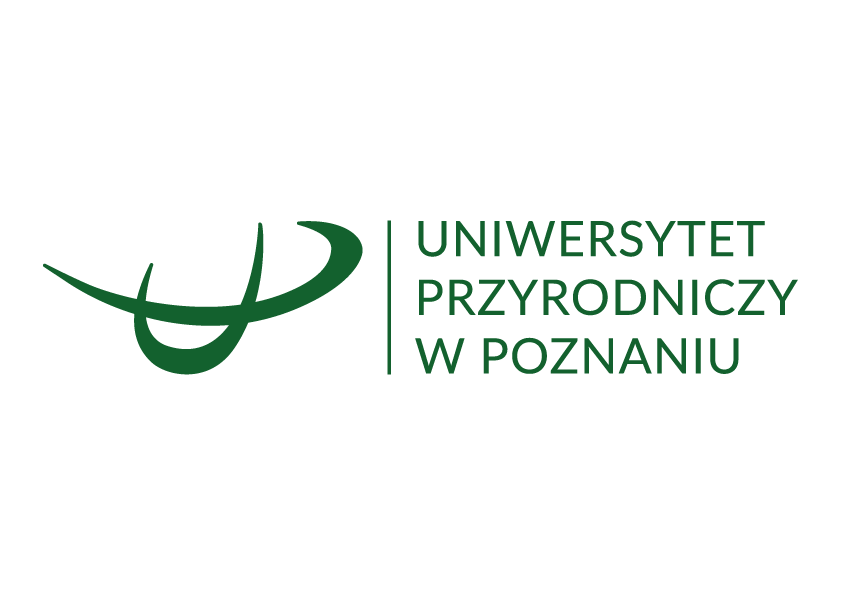 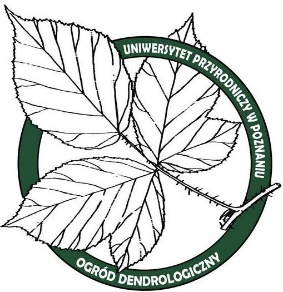 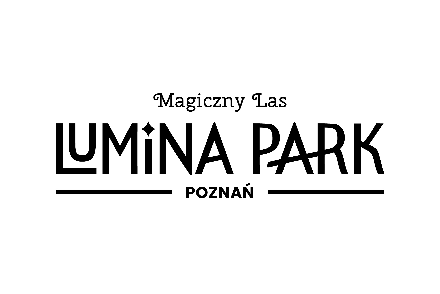 LEŚNY ŚWIAT MALOWANY ILUMINACJAMI CZYLI „MAGICZNY LAS” W OGRODZIE DENDROLOGICZNYM UNIWERSYTETU PRZYRODNICZEGO W POZNANIU Parki Iluminacji to coraz popularniejszy na świecie format zimowej atrakcji, w szczególności chętnie organizowany w ogrodach botanicznych i dendrologicznych, które z naturalnych przyczyn zwykle zamykane są na zimę. Tego typu atrakcje, od lat spotykane choćby w amerykańskich ogrodach botanicznych, są coraz popularniejsze także w Europie. W tym roku, dzięki firmie Lumina, park iluminacji zawitał także do Poznania. Na terenie należącego do Wydziału Leśnego i Technologii Drewna Uniwersytetu Przyrodniczego w Poznaniu Ogrodu Dendrologicznego, położonego między ulicami Niestachowską i Warmińską, rozbłysnęła świetlna atrakcja – „Magiczny Las”. Podczas multimedialnego spaceru wśród przepięknych drzew i krzewów Ogrodu, będzie można odkrywać kolejne, różne tematycznie, zaskakujące krainy wyczarowane światłem, dźwiękiem i efektami multimedialnymi. Pracownicy Uniwersytetu Przyrodniczego w Poznaniu i wrocławskiej spółki Lumina zadbali też o warstwę edukacyjną atrakcji – w czasie spaceru będzie można odkryć wiele ciekawostek dotyczących drzew rosnących w Ogrodzie, przedstawionych w przystępny sposób zarówno dla młodszych, jak i dla dorosłych pasjonatów dendrologii.Oprócz ponad kilometrowej ścieżki zwiedzania „Magicznego Lasu’” w starej części Ogrodu, na Polanie Edukacyjnej przygotowane będą dodatkowe iluminacje świetlne, a także punkty gastronomiczne i niespodzianki dla dzieci. Park Iluminacji „Magiczny Las” to fantastyczna przygoda dla całych rodzin, a także świetny pomysł na wieczorny spacer dla wielbicieli nowoczesnych multimediów. Wrocławska spółka Lumina to firma specjalizująca się w organizacji parków iluminacji, powstała z inicjatywy giełdowej firmy ATM – największego polskiego producenta TV oraz spółki Topacz Investments – właściciela kompleksu hotelowego Zamek Topacz Art & SPA. W tym roku Lumina zorganizuje Parki Iluminacji w Zamku Topacz k. Wrocławia, w Ogrodzie Botanicznym w Lublinie, w Ogrodzie Dendrologicznym w Poznaniu oraz w Bydgoszczy w Parku Leśnym – Myślęcinek. Park Iluminacji „Magiczny Las” otwarty będzie codziennie od 29 października do lutego, w zmiennych godzinach, zależnych od zachodu słońca do 21:00 (ostatnie wejście 20:00, godziny otwarcia zależne od zachodu słońca). Dokładne godziny otwarcia podane są zawsze na stronie luminapark.pl oraz w mediach społecznościowych. Cel charytatywny:1 zł z każdego sprzedanego napoju przekazujemy na Stwowarzyszenie Wystarczy GestBilety w cenie:Poniedziałek - czwartek:Ulgowy 23 złNormalny 26 złRodzinny 89 złPiątek- niedziela:Ulgowy 26 złNormalny 29 złRodzinny 99 złDzieci poniżej 2 roku życia 1 złBilet rodzinny:Wstęp dla 2 osób dorosłych i 2 dzieci lub 1 osoby dorosłej i 3 dzieci (dzieci do 18 roku życia) lub posiadaczy Karty Dużej Rodziny dla każdego członka rodziny za ukazaniem karty.Ulgowy dla: uczniowie, studenci (do 26 roku życia), emeryci, renciści, osoby niepełnosprawne oraz ich opiekunowie.Godziny otwarciaCodziennie od zachodu słońca do 21:00 (ostatnie wejście 20:00)Dokładne godziny otwarcia :Dojazd i Wejście do parku iluminacji od ul. Warmińskiej oraz ul. Niestachowskiej. Dojazd transportem publicznym autobusami:  160, 164, 182, 191, 193, 195 przystanek Wojska Polskiego – dojście ok. 200m (do wejścia od strony ul. Niestachowskiej)autobusami: 160, 164, 195 przystanek Golęcin – dojście ok. 100m (do wejścia od strony Lasu Golęcińskiego)tramwajami: 9,11 przystanek Uniwersytet Przyrodniczy – dojście ok. 500m (do wejścia od strony ul. Niestachowskiej)Miejsca parkingowe zlokalizowane są wzdłuż głównego wejścia do Ogrodu Dendrologicznego, przy ul. Warmińskiej. Więcej informacji na stronie luminapark.pl, bilety dostępne na stronie bilety.luminapark.pl Zespół Lumina & Uniwersytet Przyrodniczy w PoznaniuOd 29.10 do 31.10Od 01.11 do 14.11Od 15.11 do 30.11Od 01.12 do 09.01Od 10.01 do 23.01Od 24.01 do 31.01Od 01.02 do 15.0217:4016:4016:2016:0016:2016:4017:00